19 – 20 avril 2017, Ho Chi Minh ville, VietnamFICHE D’INSCRIPTIONA ENVOYER REMPLIE EN DOCUMENT ATTACHÉ ÀCIDMath6@hcmup.edu.vnA. INFORMATIONS PERSONNELLES1. Nom et prénom : ………………………………………………………………………………….2. Nationalité : ……………………………………………………………………………………….3. Lieu de travail : ……………………………………………………………………………………4. Position (cocher une ou plusieurs cases) : Enseignant Chercheur Master Doctorat Autre: ……………………………………………………………………………………..……………………………………………………………………………………..…..……………..5. E-mail : ……………………………………………………………………………………..…..….6. Langue(s) (cocher une ou plusieurs cases)  : Vietnamien Anglais FrançaisB. THEMES DU COLLOQUEGT 1.	Apports de l’épistémologie aux recherches en didactique des mathématiquesGT 2.	Les recherches sur l’éducation au primaireGT 3.	Analyse des pratiques enseignantes1. Numérotez par ordre de préférence les groupes de travail auxquels vous désirez participer : GT1 GT2 GT32. Si vous souhaitez présenter un travail de recherche (concernant l’un des trois thèmes du colloque), joindre à votre fiche d’inscription un résumé d’au moins une page dans l’une de trois langues du colloque. ________________________________________________________________________________Vous pouvez aussi vous inscrire en allant sur le site http://CIDMath6.hcmup.edu.vn Les informations sur le colloque seront disponibles en ligne sur la page :http://cidmath6.hcmup.edu.vn/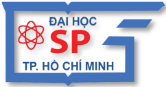 Sixième Colloque International en Didactique des MathématiquesCIDmath 6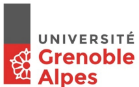 